Arts en rechtPraten over patiënten31 oktober 2017LeidenPrijzen, locatie en inschrijvenPrijsMedisch specialisten: € 295Artsen in opleiding tot specialist, praktijkondersteuners en praktijkverpleegkundigen: € 170LocatieLUMC, gebouw 1, collegezaal 1Albinusdreef 2, 2333 ZA LeidenInschrijvenInschrijven en betalen kan via onze website: www.boerhaavenascholing.nl. Voor (annule-rings)voorwaarden zie ook de website.Het maximum aantal deelnemers is 200ContactgegevensLeids Universitair Medisch CentrumBoerhaave NascholingPostbus 9600, Postzone V0-P 2300 RC Leiden	T  071 52 68500F  071 52 68255 E  boerhaavenascholing@lumc.nl www.boerhaavenascholing.nl Volg ons @ Boerhaave_LUMC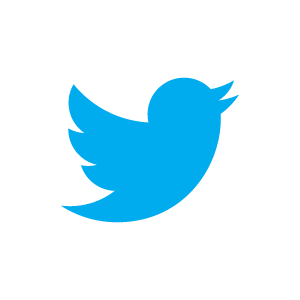 Over Boerhaave NascholingHet Leids Universitair Medisch Centrum verzorgt met Boerhaave Nascholing ruim 200, veelal geaccrediteerde, postacademische activiteiten per jaar. De nascholing richt zich op verschillende doelgroepen: huisartsen, specialisten ouderengeneeskunde, overige medisch specialisten, (medisch) wetenschappelijk onderzoekers, artsen in opleiding tot specialist (AIOS) en promovendi. Ook organiseert het LUMC nascholing voor verpleegkundigen en medisch ondersteunende beroepen. Kenmerkend voor onze nascholing is dat nieuwe wetenschappelijke inzichten worden gecombineerd met casuïstiek, interactieve onderwijsmethoden en nieuwe media (e-learning, stemkastjes).
Voor uw agenda2017	CursusUw adresgegevens zijn afkomstig van uw beroepsvereniging of van IMS Health. Indien u geen prijs stelt op aankondigingen van Boerhaave cursussen, kunt u een e-mailbericht sturen naar boerhaavenascholing@lumc.nl, graag met vermelding van uw specialisme. Adreswijzigingen kunt u naar hetzelfde e-mailadres sturen en naar uw beroepsvereniging, c.q. IMS Health.Inhoud, doelgroepen, cursuscommissie en sprekersInhoudWelke informatie mag een huisarts delen met het sociale wijkteam van een gemeente in het kader van jeugdhulpverlening aan een minderjarige patiënt? Mag ik met de ziekenhuisjurist praten over een klacht die een patiënt heeft ingediend? Wat als een wilsbekwame patiënt zelf niet met zijn behandelaren wil praten en vraagt om de besluitvorming via zijn familie te laten verlopen? Welke informatie mag worden gedeeld met een ouder die geen ouderlijk gezag heeft? Hoe zit het met een vraag van een zorgverzekeraar over de indicatiestelling voor gedeclareerde dbc’s van een aantal specifieke patiënten? Wat mag ik wel en niet bespreken tijdens een nagesprek met de familie van een overleden patiënt? Een advocaat van een comateuze patiënt wenst inzage in het medisch dossier, moet ik dat zonder meer faciliteren? Hulpverleners in de gezondheidszorg moeten vooral praten met een patiënt en zo min mogelijk praten over een patiënt. Dat uitgangspunt wordt door veel beroepsbeoefenaren onderschreven en is  verankerd in verschillende wettelijke bepalingen. Toch staat dat uitgangspunt regelmatig onder druk. Daar kunnen goede redenen voor zijn, maar zelfs dan is besluitvorming over dit onderwerp niet eenvoudig. Soms is de regelgeving niet duidelijk. Soms is de regelgeving wel duidelijk, maar leidt de toepassing ervan tot een dilemma voor de betrokken hulpverleners. In deze Boerhaavecursus worden verschillende situaties waarin er aanleiding kan zijn om met een derde te praten over een patiënt, systematisch belicht. Er is aandacht voor de wijze waarop met dilemma’s kan worden omgegaan, voor regelgeving, voor de toepassing ervan, en voor de toetsing van die toepassing door (tucht)rechters . Het programma is interactief, met veel ruimte voor casuïstiek en het oefenen met praktijksituaties.DoelgroepenDe cursus is bestemd voor huisartsen, specialisten ouderengeneeskunde, medisch specialisten en voor artsen in opleiding tot specialist. 
CursuscommissieP.J.S. Buwalda, D.P. Engberts, O.M. Overbeek, C.E. Philips-Santman, M.C. de Vries, A.W. WindSprekers, voorzitters en commissieledenP.J.S. Buwalda, specialist ouderengeneeskunde, Marente, locatie Bernardus, Sassenheimprof. mr. dr. D.P. Engberts, medisch ethicus, LUMCO.M. Overbeek, neuroloog, LUMCmr. C.E. Philips-Santman, medisch ethicus, LUMCprof. dr. N.H. Chavannes, huisarts, LUMCprof. mr. dr. D.P. Engberts, medisch ethicus, LUMCmr. F. Koenraads, jurist, LUMCM. van der Mersch, jurist, Velink & De Die advocaten, Amsterdammr. C.E. Philips-Santman, jurist, LUMCM. Vanderkaa, Unie KBO-PCOB, Utrechtdr. M.C. de Vries, kinderarts, LUMCdr. A.W. Wind, huisarts, LUMCProgramma08:30	Registratie en ontvangst	 	Voorzitter: A.W. Wind	 09:10	Welkom en inleiding A.W. Wind09:15	Praten over de patiënt in het kader van reguliere zorg: regelgeving en knelpunten D.P. Engberts09:50	Als het over geld gaat M. van der Mersch10:40	Koffiepauze	11:10	Casuïstiek. Actualiteiten medisch tuchtrecht/rechtspraak: beroepsgeheim/informatie uitwisselingC.E. Philips-Santman11:50	E-health: digitaal medische informatie delen N.H. Chavannes12:30	Lunchpauze	  	Voorzitter D.P. Engberts	 13:30	Ouders en kinderen in de spreekkamer M.C. de Vries14:15	Klachtrecht: dossier als bewijsstuk F. Koenraads15:00	Theepauze	15:30	De patiënt die geen gesprekspartner is		Spreker nog te bevestigen16:30	Samenvatting van de dag M. Vanderkaa16.45	Afsluiting en borrelDe tijden zijn inclusief discussie.6 april 2017Tweede landelijke nascholingsdag voor de Physician Assistant: Pathologie & Interventieradiologie ‘Samen sterk’11 mei 2017Farmacotherapie22 juni 2017Interne Geneeskunde27-28 september 2017Leidse Ouderengeneeskundedagen12 oktober 2017KNO/Oogheelkunde31 oktober 2017Arts en recht - Praten over patiënten9 november 2017Kindergeneeskunde7-8 december 2017Vorderingen en Praktijk - Boerhaave huisartsgeneeskunde dagen